	                  ADMISSIONS APPLICATIONTakoma Children’s School does not discriminate on the basis of race, ethnicity, religion, gender, or sexual orientation.We are committed to creating a TCS family that reflects the diverse community in which we live.The deadline to apply for a school year is strict – see last page for deadline datePlacement in a class is based on your child's age on September 1 of the entering year.PREFERRED SCHOOL YEAR OF ENROLLMENT:       Early applications are encouraged. This application will be retained, without any future application fees required, until a child is of kindergarten age. Name of Child              		     	 ______		 Male  Female  Non Binary		                                                                                       	 PREFERRED NAME Please choose one or more that best describes your child’s ethnicity and/or race: Black or African American Asian or East Asian Caucasian	Hispanic or Latino Native Hawaiian or Pacific Islander American Indian or Alaskan Native Mixed race/ethnicity Do not wish to disclose	DATE OF BIRTH                                            	Home AddressParent/Guardian                                               		                                 Male  Female  Non Binary	NAME            	              Please choose one or more that best describes your ethnicity and/or race: Black or African American Asian or East Asian Caucasian	Hispanic or Latino Native Hawaiian or Pacific Islander American Indian or Alaskan Native Mixed race/ethnicity Do not wish to disclose	HOME ADDRESS (if different than above)		DAYTIME TELEPHONE                           OCCUPATION			 EMPLOYER  		EVENING PHONE	    Mobile Phone	 Email Address	Parent/Guardian 	             		                                 Male  Female  Non Binary	NAME            	              Please choose one or more that best describes your ethnicity and/or race: Black or African American Asian or East Asian Caucasian	Hispanic or Latino Native Hawaiian or Pacific Islander American Indian or Alaskan Native Mixed race/ethnicity Do not wish to disclose	HOME ADDRESS (if different than above)		DAYTIME TELEPHONE                           OCCUPATION		 EMPLOYER  		EVENING PHONE	    Mobile Phone	 Email Address	Sibling(s)Have you applied to TCS before for another child? Yes No  	If yes:  Child’s name      			Birth date:       	  Approximate date of application:      Are you still seeking enrollment at TCS for this child? Yes No  If yes,Confirm TCS has an updated application on file.Are you currently applying for another child/children?  Yes No	If yes: Name      			Birth date:      	Is the current applicant the sibling of a child who currently attends OR has attended TCS? Yes No    If yes, name(s) of sibling(s) and dates of attendance:       			
Enrollment    Please check all options you would be WILLING TO ACCEPT and indicate with an asterisk (*) your ideal schedule.  Bluebirds options:  3, 4 or 5 full days/week   Stars & Rainbows: 5 full days/week is the only option.   Full time - 8am to 6pm five days/week    Part-week - 8am to 6pm four days/week       	  Part-week - 8am to 6pm three days/week  	(4 day Schedule is M-Th)		Schedules are T-Th-F and M-W-FWe do not offer half day schedules in any classroom.Please answer the following questions.  Use an additional page as necessary.  TCS may request additional information at any point throughout the application process.BackgroundHow did you hear about Takoma Children’s School? 	Advertisement in      		Word of Mouth				Internet search		Informational booth at      	Referral of TCS Family:      		Other      Please tell us a little about your child and your family. You are welcome (but not required) to attach a picture.What attracted you to Takoma Children’s School, and how do you think your child would benefit from the Takoma Children’s School experience?TCS welcomes a diverse group of children. Please describe any special needs (e.g. motor, language/speech, psychological, emotional, social) of your child that we should be aware of.  New Parent AND Alumni InvolvementNew parents:  	indicate which activities one or both parents might consider assisting with during your child’s Tenure.Alumni families:  Indicate which you DID participate in during your older child’s tenure at TCSCoordinate Teacher appreciation luncheons		Coordinate all-school picnics	Auction Chair/Co-chair Participate in parent work/clean up days		 Serve on Auction committee	Serve on school committee Serve on Board of Directors       			Takoma Street festival booth	Serve as Class Parent Chaperone field trips				Coordinate Holiday Bonus	Grant Writing Playground maintenance				Website/tech support  		FundraisingCoordinate Kindergarten Info Night			Visit classroom to share knowledge, holiday, traditions, etc.Other, please explain:      Family InvolvementAlthough TCS is not a co-operative pre-school, we are a non-profit community school that thrives on the support; involvement and knowledge of the students’ families.  This is also a critical part of the Reggio Emilia philosophy. In this way, families are critical in supporting the health and continuity of the school.  In what specific ways would you see your family contributing to the TCS community?  (Please include examples of past involvement with a school or in a community if you have them)Name, Date & Signature of (a) person taking financial responsibility for school payments   Name		Date	SignatureDEADLINE:  February 28 is the deadline for applications for admission into the following school yearPlease submit completed application & non-refundable $50 application fee to the address below.  Checks are payable to Takoma Children’s School.  Please include your child’s name in the memo field.Takoma Children’s SchoolAttn: Admissions6925-C Willow Street, NWWashington, DC  20012Please direct all admission questions directly to 
Cassandra Hostetler, Executive Director (cassandra@takomachildren.org) Phone:  202-726-9220Financial aid for tuition assistance is sometimes available.  More information and a financial aid application are available at www.takomachildren.orgFAQs:Q: How are enrollment decisions made? A: Enrollment decisions are based on a number of needs including the number of spaces available in any given year; the importance of balancing each classroom by gender and age; parents’ commitment to the school; and; the balance of full-time and part-week children.  We make every attempt to enroll not only siblings of currently enrolled children, but also siblings of alumni children. Q: Aren’t there the same number of spaces available every year?  A: In Bluebirds that is true, because we are starting with a clean slate.  For Stars (3’s-4’s) and Rainbows (4’s-5’s), however, the “rising” children (those currently enrolled who are staying the following year) have first choice of schedule preferences for their next year of enrollment.  After we accommodate them as best we can, we then fill in any other spaces available from our applicant pool.Q:  Does this mean that alumni siblings might not get in or might not get their first schedule choice?  A:  In a typical year, we hope all siblings would get in!  However, this is always based on the number of current and alumni siblings applying for a specific classroom in a year, balanced against how many spaces we will have available in that classroom that year.Q:  I was offered a space last year but didn’t take it.  Will I for sure get in the following year? A:  Every single year we must consider each class from a new perspective. Therefore, getting offered space one year doesn’t mean you will be automatically offered space the following year, as there may not be as many spaces to offer, there might be alumni or current siblings applying who have higher preference, etc.   Q: Once I am accepted, does that mean that I automatically have space the next year, in the next older classroom?A:  As a “rising child” your child will have space at our school in the next year’s classroom; see next Q/A re: schedule.  Q: Do I get to keep the same part-week schedule each year as my child moves to the next classroom?A:  While we guarantee that all “rising children” will be offered space in the next year’s classroom, we cannot guarantee the schedule offered will be the same.  We make every attempt to accommodate the schedule requests made by families of “rising children.”  However, we must balance the needs of the school in balancing the number of full-time and part-week schedules we can accommodate in any one classroom.  Therefore, a specific schedule is not promised from one year to the next. Additionally, we do not offer a part-week schedule in our Rainbows (PreK) classroom.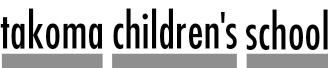 